  2021-03-29 Group 1 (3-4)                            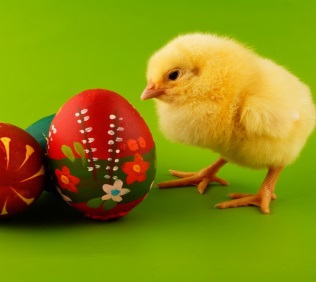 Read the sentences below and complete the blanks with by, for or with:1. This bottle is____ the baby.2. Tina goes shopping _____ her mother every Saturday.3. To get from Europe to America you can travel____ boat or _____ plane.4. Let’s make some sandwiches ____ the party.5. The girl ____ the red bag is my sister.6. This CD is ____ my brother. It’s his birthday today.Circle the correct answer.1. Don’t sit at/on my bed. Your clothes are dirty!2. Jane sits next to/between Beth at/in school.3. Simon is playing with/by his dog in/at the garden.4. Do you go to/for work by/on foot?5. The students are sitting quietly at/in their desks.6. John rides his bicycle to/up and from/down school every day.7. I usually eat a sandwich with/for lunch.8. Shirley lives at/in Madrid. Let’s visit her this summer. 